Vragen1: App zo snel mogelijk een filmpje van maximaal 8 seconden waarbij jij belt met een fietsbel. 2: Zet 6 glazen op een rij. Vul de eerste 3 glazen met wat water. Je mag daarna nog maar 1 keer een glas aanraken. Zorg er voor dat de glazen om en om gevuld/ leeg zijn. ( En nee, je mag ook niet iemand anders vragen om wat te doen met de glazen!). Maak een kort filmpje met de oplossing. 3. Nederland staat op zijn kop met het gekke Corona virus. Verkleed je in de kleuren van “op zijn kop” Nederlandse vlag en stuur een foto van deze creatie.Stuur ons het antwoord op de volgende vragen in 1 app door: 4. Waar gaan we dit jaar op kamp? Hoge Rielen5. Hoeveel jaar is Kim officieel vrijwilligster bij Jong Nederland Diessen? 206. In welke plaats woont Madelon? Oisterwijk 7. Een Knert is een Knert, geen konijn maar ook geen…….? Hert8. Wie viel van de brug in het Jong Nederland lied? akela9. Hoe heet de groep die op dezelfde tijd groep draait op zaterdag? Kiddo’s 10. Deze is lastig voor wie niet mee geweest is op het Kamp 2019. Maar, wees origineel.Leeg wat chips op tafel en show in een filmpje hoe we de chips op kamp van tafel kregen. ( Wel netjes opruimen daarna!) 11. Het corona virus is niet leuk. Stel, jij bent een leuke virus, hoe ziet je hoofd er dan uit? We willen in je creatie zeker terug zien; 2 vorken, een vergiet, Schmink ( of iets anders wat je inzet als schmink ) en een afstandsbediening waarmee jij de stomme virussen kan uit schakelen. 12. Maak een foto van een boek of tijdschrift waarop/ waarin een konijn afgebeeld staat. 13. Vertaal de zin: hej venner, jeg håber at se dig snartDeens: Hallo vrienden, ik hoop jullie snel weer te zien14. Leg JONG NEDERLAND DIESSEN in stiften, pennen, kleurpotloden en krijtjes, maak hiervan een foto en stuur hem op.Stuur ons het antwoord op de volgende vragen in 1 app door:15. Hoe heet onze burgemeester die we in februari verwelkomde? Evert Weys16.  Hoeveel jaar bestaat Diessen dit jaar?165017. Per mens vliegen en kruipen er ongeveer ……..? insecten op de aardbol. 200 miljoen18. Een slak kan ….? slapen zonder te eten 3 jaar19. De melk van de nijlpaard is ….(kleur?) Licht Roze 20. Stuur een foto van een insect in jullie tuin.21.  Hoe heet deze film? Knerten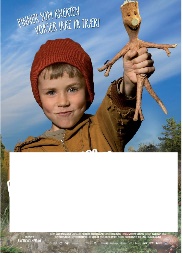 22. Welk liedje hoor je als je deze link intikt op Youtube?https://www.youtube.com/watch?v=Tc5pNmsDHd0 Vrolijke vrienden/ Samson en Gert 23.  Doe om beide handen een sok en knip daarna een rondje te grote van ongeveer een ontbijtbord (uit een krant/reclame folder of oud papier). Houd de tijd bij en noteer de tijd op de app die je nodig had om het rondje uit te knippen. Stuur een foto van deze actie en de tijd door. 24. Even “pauze”, maak een foto van jou met een kop verse thee. 25. Vertaal de zin “1 april, kikker in je bil” naar het Portugees26. Maak een foto waarin jij heel klein lijkt ten opzicht van iets wat veel kleiner is dan dat jij bent.  ( er zit een timer op je GSM waardoor je niet perse hulp hoeft in te schakelen) 27. Maak 1 foto waarop 6 voorwerpen staan die beginnen met de letter S28. Maak zelf een GIF plaatje op je GSM ( animatie maken). Zoek op hoe dat moet als je het niet weet. Het thema van het GIF plaatje is: FEEST29. pak een vierkant vel papier en volg de instructies op het filmpje. Het resultaat mag je op de foto zetten en appen. https://www.youtube.com/watch?v=EAkSP-FqXig Hartje vouwen30. ( nodig: 2 pannen, pollepel, water, maatbeker, stopwatch op je gsm of klok) Ga op de grond zitten en strek je armen horizontaal uit. Plaats een pan onder je handen ( dan heb je de juiste afstand). In 1 pan zit water. Klem een pollepel tussen je voeten en probeer in 2 minuten zoveel mogelijk water van de ene pan in de andere pan te scheppen. Vraag of iemand deze actie op de foto zet en stuur deze met het aantal centiliter water wat jij hebt overgeschept door. 31. Maak het rijmpje af met minimaal 5 zinnen: Als Knerten draaien we Ongewoon groep.32. Maak een BADMUTS foto en stuur deze op33. Maak zelf een GIF plaatje op je GSM ( animatie maken). Zoek op hoe dat moet als je het niet weet. Het thema van het GIF plaatje is: ONGEWOON34. Zet alle namen ( dus ook van Madelon en Kim) van de huidige Knert groep op alfabetische volgorde. 35. Maak een selfie met een Knuffel waarop je een gewei geknutseld hebt.36. Bijna lunch tijd. Bak een ei of doe als of. Maak een foto van jou in actie. 37. Laat zien op een foto: Een origineel kampvuur sfeertje ( en jij moet ook op de foto staan) 38. Maak een domino lijn van minimaal 1 meter lang van cd hoesjes, boeken etc. Wij zien graag het filmpje waarin de Domino start en omvalt. 39. Maak een foto met 10 voorwerpen. 5 voorwerpen met de  begin letter A en de andere 5 met de letter ZStuur ons het antwoord op de volgende vragen in 1 app door:40. Welke Knert krijgt een boomhut in de tuin?41. Hoe heet het mannetjes konijn bij Madelon op haar werk?42. Welk kleding stuk verloor een Knert tijdens het kano varen?43. Welke Knert had een propeller kont?44.  EXTRA PUNTEN OPDRACHT:  Stuur een lief berichtje van minimaal 3 zinnen voor de Knert groep ( Naar Kim appen, nog niet op de groep app zetten!)45. Show in een foto hoeveel jij van de Knert groep houd